ΘΕΜΑ :	 Ανακοίνωση αποτελεσμάτων και βράβευση των μαθητών που συμμετείχαν στον Τοπικό Διαγωνισμό Ν. Ηρακλείου EUSO 2017Το 1ο και 2ο ΕΚΦΕ Ηρακλείου με σκοπό να στηρίξουν και να προωθήσουν το θεσμό του διαγωνισμού πειραματικών δραστηριοτήτων EUSO (http://panekfe.gr/euso/info), διοργανώνουν εκδήλωση για την ανακοίνωση των αποτελεσμάτων και βράβευση των μαθητών που συμμετείχαν στον Τοπικό Διαγωνισμό Ν. Ηρακλείου EUSO 2017 που έγινε το Σάββατο 3 Δεκεμβρίου 2016 στις εγκαταστάσεις του 1ου ΕΚΦΕ Ηρακλείου. Η εκδήλωση θα πραγματοποιηθεί στο αμφιθέατρο του Μουσείου Φυσικής Ιστορίας Κρήτης την Τρίτη 6-12-2016, ώρα 17.00 - 18.30. Το πρόγραμμα της εκδήλωσης έχει ως εξής:17:00-17:30: Ομιλία με τίτλο «Η μελέτη του γενετικού υλικού αποκαλύπτει την εξελικτική ιστορία των οργανισμών» από τον Δρ. Παναγιώτη Δ. Κασαπίδη, Βιολόγος Ερευνητής στο Ελληνικό Κέντρο Θαλασσίων Ερευνών.17:30-18:00: «Παρουσίαση του τοπικού διαγωνισμού EUSO 2017», Υπεύθυνοι και συνεργάτες 1ου και 2ου ΕΚΦΕ Ηρακλείου.18:00-18:30: Ανακοίνωση αποτελεσμάτων και βράβευση των μαθητών που συμμετείχαν στον Τοπικό Διαγωνισμό Ν. Ηρακλείου EUSO 2017Στην κεντρική ομιλία, ο Δρ. Παναγιώτης Κασαπίδης που ο τομέας ειδίκευσής του είναι η γενετική πληθυσμών και η εξέλιξη, θα μας αναλύσει πως από τον Δαρβίνο που ήταν ο πρώτος που παρουσίασε μια συνεκτική θεωρία για την εξέλιξη των ειδών, στηριζόμενος κυρίως στη μορφολογία των οργανισμών και τα απολιθώματα μέσω της τεχνολογικής προόδου των τελευταίων δεκαετιών στη μοριακή βιολογία μας δίνεται πλέον η δυνατότητα να κατανοήσουμε σε βάθος τις εξελικτικές διεργασίες και να μελετήσουμε με λεπτομέρεια την εξελικτική ιστορία των οργανισμών, όπως αυτή αποτυπώνεται μέσω των μεταλλάξεων στο γενετικό τους υλικό. Επίσης θα μας παρουσιάσει σύγχρονες εξελικτικές μελέτες που μας δίνουν απαντήσεις σε θέματα όπως η προέλευση του ιού HIV που προκαλεί AIDS, η εξελικτική ιστορία των ανθρώπινων πληθυσμών, η επίδραση των παγετώνων και των γεωλογικών μεταβολών στην εξελικτική ιστορία και τη γεωγραφική εξάπλωση των ειδών. Τέλος, θα μας εκθέσει πως αυτή η θέαση του εξελικτικού παρελθόντος προσφέρει πολύτιμη γνώση και ερμηνευτικά εργαλεία για να διαβλέψουμε το μέλλον των έμβιων οργανισμών στον πλανήτη Γη.Φωτογραφίες από το διαγωνισμό πειραματικών δραστηριοτήτων EUSO 2017 υπάρχουν στη διεύθυνση https://goo.gl/photos/z3FFrWHp8eH9idrN8 και βίντεο στη διεύθυνση https://youtu.be/lzaakCsChIk. Περισσότερες πληροφορίες μπορείτε να βρείτε στις ιστοσελίδες του 1ου ΕΚΦΕ (http://1ekfe.ira.sch.gr/) και 2ου ΕΚΦΕ Ηρακλείου (http://2ekfe.ira.sch.gr/).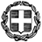 ΕΛΛΗΝΙΚΗ ΔΗΜΟΚΡΑΤΙΑΥΠΟΥΡΓΕΙΟ ΠΑΙΔΕΙΑΣ, ΕΡΕΥΝΑΣ ΚΑΙ ΘΡΗΣΚΕΥΜΑΤΩΝ----ΠΕΡ/ΚΗ Δ/ΝΣΗ Π/ΘΜΙΑΣ ΚΑΙ Δ/ΘΜΙΑΣ ΕΚΠ/ΣΗΣ ΚΡΗΤΗΣΔ/ΝΣΗ Δ/ΘΜΙΑΣ ΕΚΠ/ΣΗΣ ΗΡΑΚΛΕΙΟΥ1o & 2o ΕΡΓΑΣΤΗΡΙΑΚO  ΚΕΝΤΡO  ΦΥΣΙΚΩΝ  ΕΠΙΣΤΗΜΩΝ ΗΡΑΚΛΕΙΟΥ  Ηράκλειο, 5/12/2016Αρ. Πρωτ.: 232281ο  ΕΚΦΕ ΗΡΑΚΛΕΙΟΥΤαχ. Δ/νση   	:	Πιτσουλάκη 24, 71307, ΗράκλειοΠληροφορίες 	:  	Ελευθερία ΦανουράκηΤηλ./ Fax         :	2810327256/2810360253E-mail            	:  	mail@1ekfe.ira.sch.grΙστοσελίδα    	:  	http://1ekfe.ira.sch.gr ΠΡΟΣ: Γυμνάσια, ΓΕΛ & ΕΠΑΛ αρμοδιότητας 1ου και 2ου ΕΚΦΕ ΗρακλείουΚΟΙΝ:Περιφ/κή Δ/νση Εκπ/σης ΚρήτηςΠροϊστάμενο Επιστημονικής & Παιδαγωγικής Καθοδήγησης Δ/θμιας Εκπ/σης ΚρήτηςΓραφείο Σχολικών Συμβούλων ΠΕ04Δ/νση Δ/θμιας Εκπ/σης Ν. Ηρακλείου 2ο  ΕΚΦΕ ΗΡΑΚΛΕΙΟΥΤαχ. Δ/νση   	:	Μάχης Κρήτης 52, 71303 Ηράκλειο                                      Πληροφορίες 	:  Βασίλης ΓαργανουράκηςΤηλ. -Fax      	:  	2810370508E-mail            	:  	mail@2ekfe.ira.sch.grΙστοσελίδα    	:  	http://2ekfe.ira.sch.gr                                                                ΠΡΟΣ: Γυμνάσια, ΓΕΛ & ΕΠΑΛ αρμοδιότητας 1ου και 2ου ΕΚΦΕ ΗρακλείουΚΟΙΝ:Περιφ/κή Δ/νση Εκπ/σης ΚρήτηςΠροϊστάμενο Επιστημονικής & Παιδαγωγικής Καθοδήγησης Δ/θμιας Εκπ/σης ΚρήτηςΓραφείο Σχολικών Συμβούλων ΠΕ04Δ/νση Δ/θμιας Εκπ/σης Ν. ΗρακλείουΗ Υπεύθυνη του 1ου Ε.Κ.Φ.Ε. ΗρακλείουΕλευθερία ΦανουράκηΟ Υπεύθυνος του 2ου Ε.Κ.Φ.Ε. ΗρακλείουΒασίλειος Γαργανουράκης